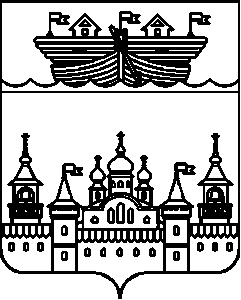 АДМИНИСТРАЦИЯ НАХРАТОВСКОГО СЕЛЬСОВЕТА ВОСКРЕСЕНСКОГО МУНИЦИПАЛЬНОГО РАЙОНА НИЖЕГОРОДСКОЙ ОБЛАСТИПОСТАНОВЛЕНИЕ05 марта 2021 года 	№12О назначении схода граждан в целях выдвижения кандидатур на должность старост сельских населенных пунктов на территории Нахратовского сельсовета Воскресенского муниципального района Нижегородской областиВ соответствии с Федеральным законом от 06.10.2003 №131-ФЗ «Об общих принципах организации местного самоуправления в Российской Федерации», Законом Нижегородской области от 2 апреля 2019 года № 28-З «О старостах сельских населённых пунктов Нижегородской области», Положением о старостах сельских населенных пунктов Нахратовского сельсовета Воскресенского муниципального района Нижегородской области,  утвержденного решением сельского Совета Нахратовского сельсовета от 19.06.2018 года № 19, Положением о сходе граждан в Нахратовском сельсовете Воскресенского муниципального района Нижегородской области утвержденного решением сельского Совета от 20. 03. 2019 года № 4, Уставом Нахратовского сельсовета Воскресенского муниципального района Нижегородской области, администрация Нахратовского сельсовета постановляет:1.Назначить и провести сход граждан в населенных пунктах:2. Утвердить для проведения схода граждан по населенным пунктам следующую повестку дня:- Выбор председателя;- Выбор секретаря;- Выбор счетной комиссии;- О выдвижении кандидатуры старосты деревни;- Разное.3. Администрации Нахратовского сельсовета обеспечить подготовку и проведение схода граждан.4.Обнародовать настоящее постановление на информационном стенде администрации и разместить на официальном сайте администрации Воскресенского муниципального района Нижегородской области в сети Интернет.5.Контроль за исполнением настоящего постановления оставляю за собой.6.Настоящее постановление вступает в силу со дня обнародования. Глава администрацииНахратовского сельсовета		С. Н. Солодова№ п/пНаименование населенного пунктаДата и время проведения схода гражданМесто проведения схода граждан1Д.д. Марфино, Нахратово08.03.2021 г.   15-00Д. Марфино ул. Полевая  (здание Нахратовского СДК2Д. Якшиха09.03.2021 г.,   08-30Д. Якшиха ул. Центральная, у д. № 63Д.д. Антипино, Васильевское11.03.2021 г.,  09-00Д. Антипино ул. Центральная, у д. № 104Д. Кузнецово11.03.2021 г.,  12-00Д. Кузнецово ул. Зеленая, д. 165Д. д. Озерское, Подлесное14.03.2021 г.,  10-00Д. Озерское ул. Горная, в д. 216Д.д. Кучиново, Марьино16.03.2021 г.,   12-00Д. Кучиново ул. Прямая, д. 19Б (здание ОС)7Д. Щербаково20.03.2021 г.,   09-30Д. Щербаково ул. Прямая, в д. № 108Д.д. Шамино, Дубовик20.03.2021 г.,   11-20Д. Шамино, ул. Малиновка в д. 229Д.д. Чихтино, Копылково22.03.2021 г.,   10-00Д. Чихтино, ул. Набережная (здание магазина Райпо)10Д. Безводное23.03.2021 г.,    09-00Ул. Колхозная (здание магазина Райпо)11Д. Елдеж23.03.2021 г.,   11-00Ул. Школьная (здание Елдежского сельского клуба)12Д.д. Орехи, Шалово24.03.2021 г.,   14-00Д. Орехи, ул. Черемуховская (здание магазина ИП Трубкин В. С.)